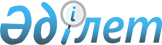 Қазақстан Республикасы Үкiметінің 2001 жылғы 12 желтоқсандағы N 1621 қаулысына өзгерiс енгізу туралы
					
			Күшін жойған
			
			
		
					Қазақстан Республикасы Үкіметінің 2003 жылғы 7 сәуірдегі N 332 қаулысы. Күші жойылды - ҚР Үкіметінің 2007.10.05. N 908 Қаулысымен.

       Ескерту. Қаулының күші жойылды - ҚР Үкіметінің 2007 жылғы 5 қазандағы  N 908  Қаулысымен.       Қазақстан Республикасының Үкiметi қаулы етеді: 

      1. "Қазақстанда жүзiм шаруашылығы мен шарап жасау iсiн қалпына келтiрудiң және дамытудың 2010 жылға дейiнгi кезеңге арналған бағдарламасын бекiту туралы" Қазақстан Республикасы Yкiметiнiң 2001 жылғы 12 желтоқсандағы N 1621  қаулысына  (Қазақстан Республикасының ПҮКЖ-ы, 2001 ж., N 47, 552-құжат) мынадай өзгерiстер енгiзiлсiн: 

      2-тармақтағы "Экономика және сауда министрлiгі" деген сөздер "Ауыл шаруашылығы министрлiгi" деген сөздермен ауыстырылсын; 

      көрсетiлген қаулымен бекiтiлген Қазақстанда жүзiм шаруашылығы мен шарап жасау iсiн қалпына келтiрудiң және дамытудың 2010 жылға дейiнгi кезеңге арналған бағдарламасында: 

      "Қазақстанда жүзiм шаруашылығы мен шарап жасау iсiн қалпына келтiрудiң және дамытудың 2001-2005 жылдарға арналған бағдарламасын iске асыру жөнiндегi iс-шаралар жоспары" деген 8-бөлiмде: 

      реттiк нөмiрi 5-жолдың 4-бағаны мынадай редакцияда жазылсын: 

      "АШМ", ИСМ, Қазақстан Шарап жасаушылар одағы (келiсiм бойынша)"; 

      реттiк нөмiрi 7-жолдың 4-бағанындағы "ЭСМ" деген сөз "АШМ, ҚарМ, ИСМ" деген сөздермен ауыстырылсын. 

      2. Осы қаулы қол қойылған күнінен бастап күшіне енедi.        Қазақстан Республикасының 

      Премьер-Министрi 
					© 2012. Қазақстан Республикасы Әділет министрлігінің «Қазақстан Республикасының Заңнама және құқықтық ақпарат институты» ШЖҚ РМК
				